DAİRESEL ATIŞLI KASET TİPİ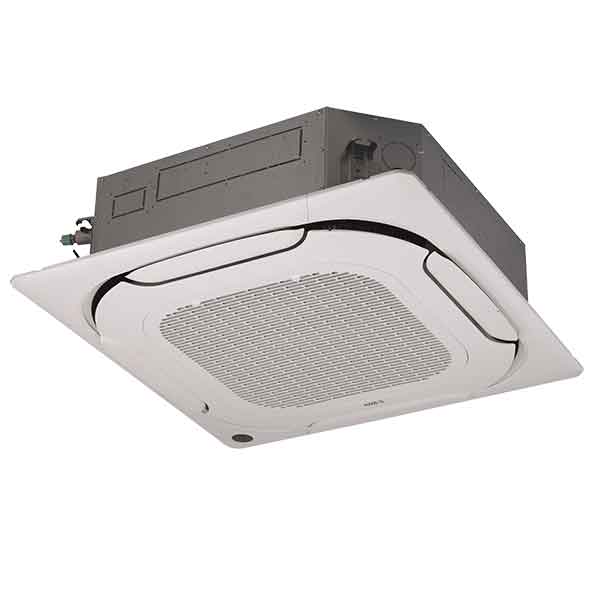 Dört Yönlü Kaset ve Dört Yönlü Kaset Sessiz Tip için: Ekran kartına dijital tüp ekleyerek, sorun giderme için doğrudan Hata Kodları görüntülenebilir. Dört Yönlü Kaset Sessiz Tip için: Yeni tasarlanan fan kanadı, hava saptırıcı ve dahili kısma kısmı gürültüyü büyük ölçüde azaltır. Tahliye pompası, tahliye boru sisteminin kurulumunu basitleştiren 750mm yüksekliğe kadar kondenser suyunu pompalayabilir.2 ila 4 yönde yedi deşarj paterni seçilebilirYeni tasarlanmış fan kanadı, hava deflektörüKolay sorun giderme için hata kodları doğrudan görüntülenebilirAlt kanal ve temiz hava girişiGürültüyü azaltmak için sessiz tip için dahili kısma parçasıAlt KanalAlt kanal, yakındaki daha küçük bir alanı soğutmak için aynı klima ünitesini kullanmanızı sağlar.Temiz Hava GirişiKaset biriminden temiz hava girebilir, böylece bir odada daha taze havanın tadını çıkarabilirsiniz.Kolay Sorun GidermeEkran kartına dijital tüp ekleyerek, sorun giderme için doğrudan Hata Kodları görüntülenebilir.